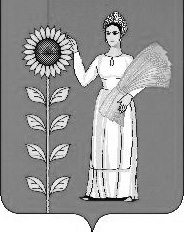 ПОСТАНОВЛЕНИЕадминистрации сельского поселения   Среднематренский  сельсоветДобринского муниципального   района Липецкой  области14.12.2021                               с. Средняя Матренка                                 № 72О признании утратившим силу   постановления № 66 от 22.11.2021       В связи  с приведением нормативных правовых актов в соответствие действующему законодательству, нормативных правовых актов, руководствуясь Федеральным законом 131-ФЗ «Об общих принципах организации местного самоуправления в Российской Федерации», Устава сельского поселения Среднематренский сельсовет, администрация сельского поселения Среднематренский сельсовет ПОСТАНОВЛЯЕТ:      1.Признать утратившим силу  постановление № 66 от 22.11.2021г. «Об утверждении перечня главных администраторов доходов бюджета сельского поселения Среднематренский сельсовет Добринского муниципального района Липецкой области»      2.  Настоящее постановление вступает в силу со дня его официального                    обнародования.      3. Контроль за выполнением настоящего постановления оставляю за собой. Глава   администрации сельского поселенияСреднематренский сельсовет                                 Н.А.Гущина